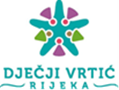 KLASA:  003-06/01-23/1UR.BROJ:2170/01-54-01-23-19Rijeka, 14.7.2023.IZVOD IZ ZAPISNIKA(odluke, zaključci)sa 19. sjednice Upravnog vijeća Dječjeg vrtića Rijeka održane 14. srpnja 2023. g.Prijedlog Dnevnog reda:Usvajanje zapisnika sa sjednice održane 23.6.2023. godineDonošenje 2. Izmjena i dopuna Financijskog plana Dječjeg vrtića Rijeka za 2023. g. i projekcija za 2024.g. i 2025.g.Donošenje 3. Izmjena i dopuna Plana nabave za 2023. godinuRaznoNa prijedlog predsjednice Upravnog vijeća, dodaje se nova točka 4. Dnevnog reda koja glasi:„4. Obavijest o održanom sastanku                         ”                                                                                                                     dosadašnja točka 4. postaje točkom 5. prijedloga Dnevnog reda.Izmijenjeni Dnevni red se jednoglasno usvaja.Usvajanje zapisnika sa sjednice održane 23.6.2023. godineZapisnik sa sjednice održane 23.6.2023. godine jednoglasno se usvaja.Donošenje 2. Izmjena i dopuna Financijskog plana Dječjeg vrtića Rijeka za 2023. g. i projekcija za 2024.g. i 2025.g.Nakon kraće rasprave Upravno vijeće jednoglasno donosi sljedećuO D L U K UUsvajaju se i donose se 2. Izmjene i dopune Financijskog plana Dječjeg vrtića Rijeka za 2023. g. i projekcije za 2024. g. i 2025. g.3. Donošenje 3. Izmjena i dopuna Plana nabave za 2023. godinu
Nakon kraće rasprave Upravno vijeće jednoglasno donosi sljedećuO D L U K UUsvajaju se i donose 3. Izmjene i dopune Plana nabave Dječjeg vrtića Rijeka za 2023. godinu.4. Obavijest o održanom sastanku s  Upravno vijeće donijelo je sljedećiZa k lj u č a k	1. Prima se na znanje informacije o održanom sastanku s                 koja je upoznata sa svim raspoloživim opcijama vezano uz rješavanje svog radnog statusa.2. Poslodavac je temeljem Rješenja HZMO-a Područne službe Rijeka od 24.5.2023.g., utvrdio da              ne može obavljati poslove odgojitelja niti se isti mogu prilagoditi, da Ustanova ne raspolaže drugim odgovarajućim poslovima u okviru stručne spreme i obrazovanja radnice koje bi mogla obavljati, a koji su predviđeni Pravilnikom o radnim mjestima Dječjeg vrtića Rijeka. 3. S obzirom da je predmetno Rješenje izvršno i pravomoćno, Poslodavac će        uz dopis ponuditi ugovor o radu na neodređeno vrijeme za radno mjesto Administrativni radnik koje nije u okviru njene stručne spreme i obrazovanja i ima niži koeficijent složenosti poslova utvrđen Kolektivnim ugovorom za zaposlene u Dječjem vrtiću Rijeka, Dječjem vrtiću Sušak i  Dječjem vrtiću More u odnosu na radno mjesto Odgojitelj, kao jedinu mogućnost nastavka radnog odnosa.   Rok za izjašnjavanje radnice o prihvaćanju ponuđenog ugovora o radu je  8 dana od dana primitka dopisa, a najkasnije do 26.7.2023.g. kada bi se radnica trebala javiti u kadrovsku službu Ustanove, ukoliko prihvaća dostavljeni ugovor o radu.  	4. Ukoliko radnica ne prihvati ponuđeno radno mjesto Administrativni radnik, Dječji vrtić Rijeka je  sukladno odredbama Zakona o radu dužan započeti proceduru redovitog otkazivanja ugovora o radu. Sudska je praksa uvriježila da je adekvatna vrsta otkaza u ovakvom slučaju osobno uvjetovani otkaz sa svim pravima koji uz takav otkaz po Zakonu radniku pripadaju (otpremnina, otkazni rok).(Napomena: u skladu s propisima o zaštiti osobnih podataka, osobna imena radnika su izostavljena)       Zapisnik vodila                                                              Predsjednica Upravnog vijećaIrene Gregorović-Filipčić                                                                  Nadja Poropat